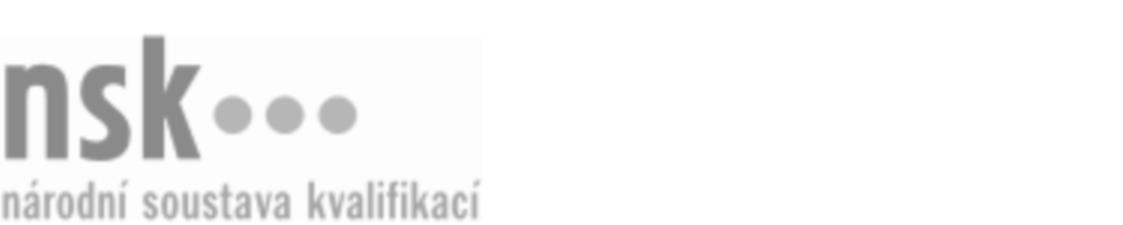 Další informaceDalší informaceDalší informaceDalší informaceDalší informaceDalší informaceMontér/montérka smart grids pro rozvodné sítě (kód: 26-082-M) Montér/montérka smart grids pro rozvodné sítě (kód: 26-082-M) Montér/montérka smart grids pro rozvodné sítě (kód: 26-082-M) Montér/montérka smart grids pro rozvodné sítě (kód: 26-082-M) Montér/montérka smart grids pro rozvodné sítě (kód: 26-082-M) Montér/montérka smart grids pro rozvodné sítě (kód: 26-082-M) Autorizující orgán:Ministerstvo průmyslu a obchoduMinisterstvo průmyslu a obchoduMinisterstvo průmyslu a obchoduMinisterstvo průmyslu a obchoduMinisterstvo průmyslu a obchoduMinisterstvo průmyslu a obchoduMinisterstvo průmyslu a obchoduMinisterstvo průmyslu a obchoduMinisterstvo průmyslu a obchoduMinisterstvo průmyslu a obchoduSkupina oborů:Elektrotechnika, telekomunikační a výpočetní technika (kód: 26)Elektrotechnika, telekomunikační a výpočetní technika (kód: 26)Elektrotechnika, telekomunikační a výpočetní technika (kód: 26)Elektrotechnika, telekomunikační a výpočetní technika (kód: 26)Elektrotechnika, telekomunikační a výpočetní technika (kód: 26)Povolání:Elektrotechnik pro silnoproudElektrotechnik pro silnoproudElektrotechnik pro silnoproudElektrotechnik pro silnoproudElektrotechnik pro silnoproudElektrotechnik pro silnoproudElektrotechnik pro silnoproudElektrotechnik pro silnoproudElektrotechnik pro silnoproudElektrotechnik pro silnoproudKvalifikační úroveň NSK - EQF:44444Platnost standarduPlatnost standarduPlatnost standarduPlatnost standarduPlatnost standarduPlatnost standarduStandard je platný od: 15.10.2022Standard je platný od: 15.10.2022Standard je platný od: 15.10.2022Standard je platný od: 15.10.2022Standard je platný od: 15.10.2022Standard je platný od: 15.10.2022Montér/montérka smart grids pro rozvodné sítě,  29.03.2024 10:06:46Montér/montérka smart grids pro rozvodné sítě,  29.03.2024 10:06:46Montér/montérka smart grids pro rozvodné sítě,  29.03.2024 10:06:46Montér/montérka smart grids pro rozvodné sítě,  29.03.2024 10:06:46Strana 1 z 2Další informaceDalší informaceDalší informaceDalší informaceDalší informaceDalší informaceDalší informaceDalší informaceDalší informaceDalší informaceDalší informaceDalší informaceMontér/montérka smart grids pro rozvodné sítě,  29.03.2024 10:06:46Montér/montérka smart grids pro rozvodné sítě,  29.03.2024 10:06:46Montér/montérka smart grids pro rozvodné sítě,  29.03.2024 10:06:46Montér/montérka smart grids pro rozvodné sítě,  29.03.2024 10:06:46Strana 2 z 2